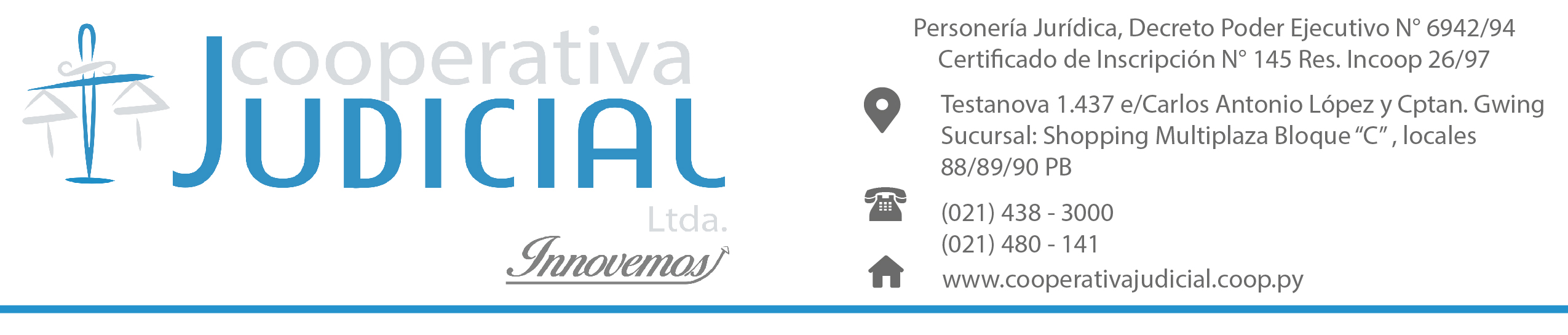 SOLICITUD DE CREDITO DE CONSUMOAutorizo suficientemente el descuento de mis haberes a partir del presente mes y demás obligaciones que sugiere como socio de la Cooperativa Judicial Ltda. De acuerdo a la planilla de descuentos que presentare de dicha institución.  								                                 ………………………….                                                                                                                                               FIRMA DEL SOCIOSi…....                                                                                         No……..	………………………….....                                                                                                                       …………………………             ANALISTA DE  CREDITO                                                                                                                           Vº Bº GERENTE______________________                                      ___________________                                                  ______________PRESIDENTE                                                      SECRETARIO                                                                 VOCAL_____________________                                       ______________________                                                 ________________                                                       PRESIDENTE                                                              SECRETARIO                                                                 VOCAL RECUERDA: De ser aceptada tu solicitud, te origina un compromiso que debes cumplir con puntualidad permitiendo que la Cooperativa cumpla con los pedidos de Créditos de los demás socios.DATOS PERSONALESDATOS PERSONALESDATOS PERSONALESDATOS PERSONALESDATOS PERSONALESDATOS PERSONALESDATOS PERSONALESDATOS PERSONALESDATOS PERSONALESDATOS PERSONALESFECHA:Nº DE CEDULA:Nº DE CEDULA:Nº DE CEDULA:Nº DE CEDULA:Nº DE CEDULA:Nº DE CEDULA:Nº DE SOCIO: Nº DE SOCIO: Nº DE SOCIO: NOMBRES Y APELLIDOS: NOMBRES Y APELLIDOS: NOMBRES Y APELLIDOS: NOMBRES Y APELLIDOS: NOMBRES Y APELLIDOS: NOMBRES Y APELLIDOS: NOMBRES Y APELLIDOS: NOMBRES Y APELLIDOS: NOMBRES Y APELLIDOS: NOMBRES Y APELLIDOS: DIRECCION: DIRECCION: DIRECCION: DIRECCION: DIRECCION: DIRECCION: DIRECCION: DIRECCION: DIRECCION: DIRECCION: BARRIO:BARRIO:CIUDAD:CIUDAD:CIUDAD:CIUDAD:TELEFONO:TELEFONO:TELEFONO:TELEFONO:FECHA DE NAC:FECHA DE NAC:ESTADO CIVIL:ESTADO CIVIL:ESTADO CIVIL:ESTADO CIVIL:NACIONALIDAD:NACIONALIDAD:NACIONALIDAD:NACIONALIDAD:DATOS LABORALESDATOS LABORALESDATOS LABORALESDATOS LABORALESDATOS LABORALESDATOS LABORALESDATOS LABORALESDATOS LABORALESDATOS LABORALESDATOS LABORALESLUGAR DE TRABAJO:LUGAR DE TRABAJO:LUGAR DE TRABAJO:LUGAR DE TRABAJO:LUGAR DE TRABAJO:PROFESION:PROFESION:PROFESION:PROFESION:PROFESION:DIRECCION: DIRECCION: DIRECCION: DIRECCION: TEL:TEL:TEL:TEL:INTERNO:INTERNO:SUELDO:SUELDO:SUELDO:OTROS INGRESOS:OTROS INGRESOS:OTROS INGRESOS:OTROS INGRESOS:OTROS INGRESOS:ANTIGUEDAD:ANTIGUEDAD:DE CONFORMIDAD CON LAS INFORMACIONES PRECEDENTES Y CON LOS REGLAMENTOS VIGENTES, SOLICITODE CONFORMIDAD CON LAS INFORMACIONES PRECEDENTES Y CON LOS REGLAMENTOS VIGENTES, SOLICITODE CONFORMIDAD CON LAS INFORMACIONES PRECEDENTES Y CON LOS REGLAMENTOS VIGENTES, SOLICITODE CONFORMIDAD CON LAS INFORMACIONES PRECEDENTES Y CON LOS REGLAMENTOS VIGENTES, SOLICITODE CONFORMIDAD CON LAS INFORMACIONES PRECEDENTES Y CON LOS REGLAMENTOS VIGENTES, SOLICITODE CONFORMIDAD CON LAS INFORMACIONES PRECEDENTES Y CON LOS REGLAMENTOS VIGENTES, SOLICITODE CONFORMIDAD CON LAS INFORMACIONES PRECEDENTES Y CON LOS REGLAMENTOS VIGENTES, SOLICITODE CONFORMIDAD CON LAS INFORMACIONES PRECEDENTES Y CON LOS REGLAMENTOS VIGENTES, SOLICITODE CONFORMIDAD CON LAS INFORMACIONES PRECEDENTES Y CON LOS REGLAMENTOS VIGENTES, SOLICITODE CONFORMIDAD CON LAS INFORMACIONES PRECEDENTES Y CON LOS REGLAMENTOS VIGENTES, SOLICITOA LA COOP.  JUDICIAL. LTDA., EN MI CARÁCTER DE SOCIO, UN CRÉDITO  POR LA SUMA DE GS.- A LA COOP.  JUDICIAL. LTDA., EN MI CARÁCTER DE SOCIO, UN CRÉDITO  POR LA SUMA DE GS.- A LA COOP.  JUDICIAL. LTDA., EN MI CARÁCTER DE SOCIO, UN CRÉDITO  POR LA SUMA DE GS.- A LA COOP.  JUDICIAL. LTDA., EN MI CARÁCTER DE SOCIO, UN CRÉDITO  POR LA SUMA DE GS.- A LA COOP.  JUDICIAL. LTDA., EN MI CARÁCTER DE SOCIO, UN CRÉDITO  POR LA SUMA DE GS.- A LA COOP.  JUDICIAL. LTDA., EN MI CARÁCTER DE SOCIO, UN CRÉDITO  POR LA SUMA DE GS.- A LA COOP.  JUDICIAL. LTDA., EN MI CARÁCTER DE SOCIO, UN CRÉDITO  POR LA SUMA DE GS.- A LA COOP.  JUDICIAL. LTDA., EN MI CARÁCTER DE SOCIO, UN CRÉDITO  POR LA SUMA DE GS.- A LA COOP.  JUDICIAL. LTDA., EN MI CARÁCTER DE SOCIO, UN CRÉDITO  POR LA SUMA DE GS.- A LA COOP.  JUDICIAL. LTDA., EN MI CARÁCTER DE SOCIO, UN CRÉDITO  POR LA SUMA DE GS.- GUARANIES.- GUARANIES.- GUARANIES.- GUARANIES.- GUARANIES.- GUARANIES.- GUARANIES.- GUARANIES.- GUARANIES.- CUOTAS.-INFORME DEL ANALISTA DE CREDITOSE AJUSTA AL REGLAMENTO DE CREDITO VIGENTE:COMITÉ DE CREDITOCOMITÉ DE CREDITOCOMITÉ DE CREDITOCOMITÉ DE CREDITOCOMITÉ DE CREDITOSESION DE FECHA:ACTA NºCREDITO Nº:MONTO APROBADO:PLAZO:DICTAMEN:DICTAMEN:DICTAMEN:DICTAMEN:DICTAMEN:COMITÉ EJECUTIVOCOMITÉ EJECUTIVOCOMITÉ EJECUTIVOCOMITÉ EJECUTIVOCOMITÉ EJECUTIVOSESION DE FECHA:ACTA NºCREDITO Nº:MONTO APROBADO:PLAZO:DICTAMEN:DICTAMEN:DICTAMEN:DICTAMEN:DICTAMEN:CONSEJO DE ADMINISTRACIONCONSEJO DE ADMINISTRACIONCONSEJO DE ADMINISTRACIONCONSEJO DE ADMINISTRACIONCONSEJO DE ADMINISTRACIONCONSEJO DE ADMINISTRACIONCONSEJO DE ADMINISTRACIONCONSEJO DE ADMINISTRACIONSESION DE FECHA:SESION DE FECHA:ACTA NºCREDITO Nº:CREDITO Nº:MONTO APROBADO:MONTO APROBADO:PLAZO:DICTAMEN:DICTAMEN:DICTAMEN:DICTAMEN:DICTAMEN:DICTAMEN:DICTAMEN:DICTAMEN:SECRETARIOTESOREROTESOREROTESOREROVOCALVICE PRESIDENTEPRESIDENTEPRESIDENTE